Initiative FlandreDossier du créateur/repreneur d’entrepriseLa recherche de conseils et de financements augmente considérablement le taux de pérennité d’une entreprise, nous vous invitons fortement à solliciter les professionnels de la région Hauts-de-France.Si l’aspect financier est crucial dans le montage et la réussite de votre projet, concentrez vous d’abord sur sa faisabilité : mon projet est il rentable ? Les réseaux de conseils vous guideront naturellement ensuite vers les structures financières adéquates, notamment vers le prêt d’honneur à taux zéro d’Initiative Flandre.Ce  dossier servira de support pour présenter votre projet afin de solliciter des financements auprès des banques et Initiative Flandre (prêts d’honneur à taux zéro).SommairePrésentation du créateur et de son entreprise 	 p.	3A)	Le créateur 	 p.	3B)	L’entreprise 	 p.	4Le projet 	 p.	5A)	Description du projet 	 p.	5B)	Votre motivation 	 p.	5C)	Le produit/le service 	 p.	5D)	Le marché 	 p.	5E)	Les moyens 	 p.	7F)	La stratégie commerciale/le positionnement de l’entreprise 	 p.	8Le financement du projet 	 p.	10A)	Le plan de financement sur 3 ans 	 p.	10B)	Le compte de résultat sur 3 ans 	 p.	11C)	Le plan de trésorerie 	 p.	13 Validation du projet 	 p.	14Le créateur, l’accompagnateur : les attentes, les préconisations.	 p.	15A)	Points forts/points faibles 	 p.	15B)	Attente en terme de suivi 	 p.	15C)	Préconisation en terme de suivi de la part de l’opérateur ……….	.p.    15Quelques conseils pratiquesLes premiers pas du créateur d'entreprise, vos interlocuteurs avant la création ou la reprise.Le recours au conseil pour un porteur de projet, quel que soit son statut social, est reconnu par l'ensemble des acteurs de la création/reprise d'entreprise comme étant un facteur fondamental à la fois dans la concrétisation du passage à l'acte et dans sa réussite, mais également dans la consolidation des entreprises créées.Les difficultés que doivent affronter les porteurs de projet, puis les créateurs (après la création et 3 ans plus tard) sont professionnelles,  économiques, managériales, comportementales et psychologiques.L'accompagnement consiste à offrir au porteur de projet, dans le respect de son projet, de son autonomie et de ses compétences, un ensemble de ressources dans lesquelles il va puiser pour conduire son projet.L'accompagnement doit donc nécessairement être personnalisé, comporter une dimension de diagnostic, de préconisation, d'expertise et de conseil.  Seuls des organismes qualifiés disposant d'une expérience dans le domaine de la création, d'un niveau de qualification élevé des personnels, d'une capacité d'accueil permanente, d’un volume d’affaires suffisantes sont en mesure d'assurer ces prestations de qualité.Présentation du créateur et de son entrepriseLe créateur : fiche à démultiplier selon le nombre de porteurs de projets. Avez-vous eu une expérience en création/reprise d’entreprise ?Quelles sont les raisons de l’arrêt (vente, échec …)Curriculum Vitae (joindre en annexe si existant)L’entrepriseLe projetDescription du projetVotre motivation Ce qui vous a amené à choisir la création d’entreprise. Pourquoi cette activité en particulier ?Le produit/le serviceSelon l’activité, joindre en annexe votre arbre d’activités.Description des produits et/ou services proposés ; quelles parts respectives représentent ils dans le chiffre d’affaires ?Pourquoi avoir choisi ces produits ou services ?Le Marché Quelles sont les particularités de votre marché (évolution / perspectives) ?La réglementation professionnelle : y a-t-il des réglementations spécifiques à l’exercice de votre activité  (diplôme, lois …) ?La clientèleDescription de la clientèle visée (zone géographique, type de clientèle…)Pourquoi cibler cette clientèle ?Si étude ou analyse du marché déjà réalisée, la joindre. Préciser si la clientèle est acquise ou encours d’acquisition.La concurrence (Préciser s’il s’agit de concurrents directs ou indirects)Quelle est votre valeur ajoutée par rapport à vos concurrents ?Les fournisseurs(*) Quelles sont vos conditions d’achats, vos délais de paiements, vos délais de livraison…Les moyensLe local
Description, superficie, emplacement, type de bail (précaire ou non, est-ce une reprise de bail, y a-t-il une promesse de bail signée …)Les moyens matériels 
(préciser si matériel acquis ou à acquérir au démarrage et à échéance de 3 ans)Les moyens humains 
(Préciser le type de contrat)Les associés
en quoi vos éventuels associés sont un atout pour votre projet ? Liens avec le créateur, répartition des rôles…Quel est votre réseau relationnel en rapport avec votre projet, rôles exact de chacun, pourquoi ?La stratégie commerciale/le positionnement de l’entrepriseQuels produits pour quel type de clientèle ?
Selon l’activité, joindre votre tableau stratégique en annexeMéthode de calcul du prix, de votre marge commerciale et votre  positionnement par rapport à la concurrence. Comparer avec les moyennes professionnelles du secteur d’activités.Politique suivie en matière de produit/service : quel est votre « plus » ?Politique suivie en matière de distribution, de ventes et de publicité (joindre vos projets de flyers, cartes de visite, sites internet …)Comment voyez-vous votre entreprise dans 3 ans, 5 ans et 10 ans en termes d’effectif, de chiffres d’affaires, de marché.Le financementLes éléments de financement (plan de financement, compte de résultat prévisionnel et plan de trésorerie) doivent être ceux produits par une structure d’accompagnement ou un cabinet d’expertise comptableLe plan de financement sur 3 ans (pour exemple)Le compte de résultat sur 3 ans Méthode de calcul du chiffre d’affairesCalcul du besoin en fonds de roulementCalcul du seuil de rentabilité (point mort)Complément d’informations utiles à l’analyse financière :Nature (prêt, loyer …) et montant de l’endettement personnel actuel (joindre tableau récapitulatif si nécessaire)Revenus, indemnités actuels (avant la création)C)	Le plan de trésorerie (pour exemple)Validation du dossierLe CréateurJ’atteste sur l’honneur l’exactitude des renseignements fournis dans ce dossier prévisionnel.Date et signature du demandeur :L’opérateur de conseilNom de la structure : Nom de la personne chargée de l’accompagnement du dossier au sein de la structure :Atteste que Madame/Monsieur ……………………………………………………………………………...A suivi un stage (thème, durée, date de réalisation) A bénéficié d’un accompagnement (précisez)Date et signature du chargé de mission :Le créateur, l’accompagnateur : les attentes, les préconisations.A)	Points forts/points faiblesAttente en terme de suiviOrganisme choisi pour réaliser le suivi :Préconisation de suivi (après inscription) de la part de l’organisme en charge de l’accompagnement du porteur de projet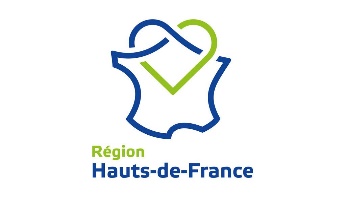 DANS LE CADRE DU DISPOSITIF STARTER 
DE LA REGION HAUTS-DE-FRANCE, 
FAITES VOUS ACCOMPAGNER !DANS LE CADRE DU DISPOSITIF STARTER 
DE LA REGION HAUTS-DE-FRANCE, 
FAITES VOUS ACCOMPAGNER !Dans le cadre du dispositif STARTER de la région Hauts-de-France, vous pouvez bénéficier :D’un accueil près de chez vousD’un accompagnement au montage de votre projetDe formations à la création/reprise d’entrepriseD’une aide à la structuration financière D’un suivi après la création de l’entreprise.Dans le cadre du dispositif STARTER de la région Hauts-de-France, vous pouvez bénéficier :D’un accueil près de chez vousD’un accompagnement au montage de votre projetDe formations à la création/reprise d’entrepriseD’une aide à la structuration financière D’un suivi après la création de l’entreprise.Dans le cadre du dispositif STARTER de la région Hauts-de-France, vous pouvez bénéficier :D’un accueil près de chez vousD’un accompagnement au montage de votre projetDe formations à la création/reprise d’entrepriseD’une aide à la structuration financière D’un suivi après la création de l’entreprise.Les structures pour la phase Montage de projet en création ou reprise d’entreprisedans le cadre du dispositif STARTER de la Région Hauts-de-France sont :Les structures pour la phase Montage de projet en création ou reprise d’entreprisedans le cadre du dispositif STARTER de la Région Hauts-de-France sont :Les structures pour la phase Montage de projet en création ou reprise d’entreprisedans le cadre du dispositif STARTER de la Région Hauts-de-France sont :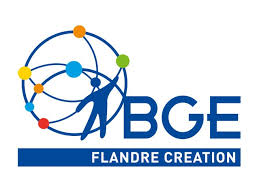 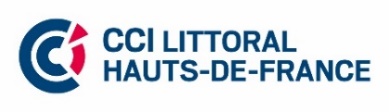 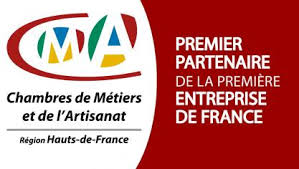 03.28.22.64.2003.21.46.00.0009.72.72.72.07Nom, PrénomNom, PrénomDate et lieu de naissanceDate et lieu de naissanceAdresse, code postal, ville,Adresse, code postal, ville,TéléphoneTéléphoneAdresse emailAdresse emailNombre d’enfants à chargeNombre d’enfants à chargeSituation du conjoint(e) Situation du conjoint(e) Situation familialeSituation familialeSituation familialeSituation familialeSituation familialeSituation familialeSituation familialeCélibatairePacsé(e) Autres (précisez) :Marié(e)Vie maritaleDivorcé(e)Veuf(ve)Statut précédent la création d’entrepriseStatut précédent la création d’entrepriseStatut précédent la création d’entrepriseStatut précédent la création d’entrepriseStatut précédent la création d’entrepriseStatut précédent la création d’entrepriseStatut précédent la création d’entrepriseEtudiantChef d’entrepriseBénéficiaire du RSAApprentiDE de moins d’un anSans professionSalariéDE de plus d’un anAutres (précisez)Dates(période du…au…)Formation ou poste occupéEtablissement/ entrepriseCommentairesFormationsExpériences professionnelles Raison sociale Nom commercial si différentAdresse, Code postal, Ville,TéléphoneAdresse emailForme juridique choisiePourquoi avoir choisi ce statut ?Régime fiscal choisi Pourquoi avoir choisi ce statut ?Choix du statut du conjoint Montant et répartition du capital en cas de sociétéDate prévue d’inscription au CFE compétent 
(CCI, CMA, URSSAF…)Nombre de salariés prévu dans l’entreprise au démarrageSi entreprise déjà existante :Si entreprise déjà existante :-	Numéro d’immatriculation-	Date et lieu d’immatriculation-	Numéro SIRET-	Numéro SIREN-	Code NAFSi reprise d’une entreprise, informations sur l’entreprise repriseSi reprise d’une entreprise, informations sur l’entreprise repriseNuméro d’immatriculation-	Date et lieu d’immatriculation-	Numéro SIRET-	Numéro SIREN-	Code NAFLes concurrentsDescription des concurrentsLes points faibles et points fortsdes concurrentsExemple : évolution du CA, niveau de profit… ou tout autre élément pertinentLes fournisseursDescription des fournisseursPourquoi avoir choisice(s) fournisseur(s) *Date d’achatObjetMontant d’achat HTDurée d’amortissementNOMBRE soit ….. ETP (équivalent temps plein) en dehors du dirigeantNOMBRE soit ….. ETP (équivalent temps plein) en dehors du dirigeantNOMBRE soit ….. ETP (équivalent temps plein) en dehors du dirigeantNOMBRE soit ….. ETP (équivalent temps plein) en dehors du dirigeantDébut d’activitéFin de 1ère annéeFin de 2ème annéeFin de 3ème annéeProductifEncadrementCommercialAdministration et DirectionTotalPlan de financement (HT et en euros)DémarrageAnnée 1Année 2Année 3BesoinsImmobilisations incorporelles-	Fonds de commerce-	Droit au bail-	Frais d’établissement-	Autre (préciser type cautions loyers, frais d’agence, ouverture compteur …)Immobilisations corporelles (investissements)-	Terrains-	Constructions-	Installation (aménagements)-	Véhicule professionnel-	Matériel-	Mobilier-	Autre : signalétique, lettrage, pubImmobilisations financières (ex : dépôt de garantie)TVA RécupérableRemboursement annuel du capital de l’empruntBesoin en fonds de roulement (BFR)-	Constitution (stock, loyer mensuel, assurance, publicité…)-	Accroissement en années 2 et 3Total besoinsRessourcesCapitaux propres-	Apport personnelApport en natureApport en numéraire-	Apport des associés-	Autres (préciser)Prêt familial sans intérêtEmprunts (joindre tableaux d’amortissement)-	Emprunt bancaire-	Autres emprunts (préciser PFIL, ADIE…)-    NACREPrime, subvention-	DRAC-    Autres (préciser)Capacité d’autofinancement (CAF)Total ressourcesLe compte de résultat (pour exemple)(HT et en euros)Année 1Année 2Année 3ProduitsChiffre d’affaires-	Ventes de produits-	Prestations de servicesSubvention d’exploitationProduits financiersProduits exceptionnelsTotal ProduitsChargesAchats -	Matières premières-	Marchandises-	Fournitures diverses-	EmballagesCharges externes-	Sous-traitance-	Loyer-	Charges locatives-	Entretien et réparations (locaux, matériels)-	Fournitures d’entretien-	Fournitures non stockées (eau, gaz, électricité, fournitures bureaux)-	Assurances (local, véhicule d’exploitation, biens et personnes)-	Frais de formation-	Documentation-	Honoraires-	Publicité-	Transports-	Crédit-bail (leasing)-	Déplacement, missions-	Frais postaux, téléphone-    Frais bancaires, commissions CB, fonctionnement…Impôts et TaxesCharges de personnel-	Rémunérations des salariés-	Charges sociales des salariés-	Prélèvement de l’exploitantCharges sociales de l’exploitant- Acompte provisionnel- RégularisationCharges financières (intérêt des emprunts)Capacité d’autofinancementCharges exceptionnellesDotation amortissements et provisionsImpôt sur les bénéfices (pour sociétés)Total des chargesRésultat (bénéfice ou perte)JuilAoût SeptOctNovDécJanvFévMarsAvrilMaiJuin1 - Solde en début de moisEncaissements TTC	d'exploitation-	Ventes encaissées	(Règlements clients)	hors exploitation-	Apport en capital-	Emprunts LMT contractés-	Prime (subvention)2 - TotalDécaissements TTC	d'exploitation-	Paiement marchandises, approvisionnement, matières premières, fournitures, eau, énergie, ...-	Autres charges externes-	Impôts, taxes et versements assimilés-	Charges de personnel-	Impôt sur les bénéfices, ...-	Charges financières	hors exploitation-	Remboursement emprunts à terme -  Achat d'immobilisations3 - Total4 - Solde du mois = 2 - 35 - Solde fin de mois = 1 + 4Points forts(décrire)Points faibles(décrire)Actions correctives(prévues ou à prévoir)Le créateurLe projetL’environnement familial